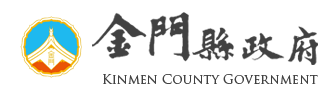 112年勞工職業災害保險及保護相關法規暨堆高機職災預防宣導會地點：金門縣文化局三樓會議室(金城鎮環島北路一段66號)時程表：112年5月12日(星期五)項次時間課程名稱講師11330~1350報到及說明報到及說明21350~1400長官致詞長官致詞31400~1500勞工職業災害保險及保護法相關法規(一)勞動部勞工保險局金門辦事處
林天鍚主任41500~1600勞工職業災害保險及保護法相關法規(二)勞動部勞工保險局金門辦事處
顏宛瑢科員51600~1700堆高機職災案例探討與預防歐陽敏志講師